Eleanor McArthur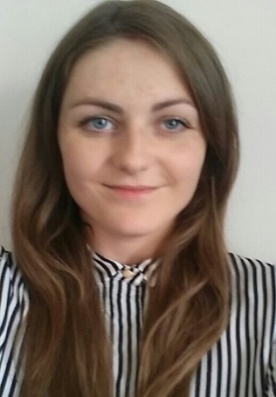 Mobile: 0033667939142Email: elliemcarthur@gmail.comAddress: 86 Elm Hall Drive, Liverpool, L18 5JADate of birth: 25/08/1993  EDUCATION/ TRAINING2012-2016	Master of Arts- Interpreting & Translating (English/ French/ Spanish) - Heriot Watt University, Edinburgh (Scotland)-  First Class Honours2014-2015	Erasmus: Madrid, Spain (6 months- Universidad Pontificia Comillas) & Lyon, France (6 months- Université Lyon Lumière 2). 2009- 2011	French Baccalaureate, specialisation in Music- Lycée Jules Michelet, Montauban (France) – Highest honours (“mention très bien”) (Overall average: 16.25/20)LANGUAGESEnglish		Native					French		Fluent (Bilingual)Spanish		Advanced				German		BeginnerPROFESSIONAL EXPERIENCENovember 2016- Present:			Freelance translator, Mediateo, Barcelona (online)- Recent translation projects include 200 pages of hotel descriptions for a luxury travel website and a 50-page translation of a SAAS software comparison website.June- September 2012, 2013, 2014, 2015, 2016: 	Kitchen assist & waitress, Château Dumas, Auty (France)September 2013-June 2014: 			Bartender- The Cuckoo’s Nest, Edinburgh (UK)VOLUNTEER EXPERIENCESeptember 2014-2016: 	Translator for NGO- Child Finance & Youth International, online (EN>FR)September 2014-2016: 	Translator for fashion magazine- TTT Magazine, online & 2 Paper editions (FR>EN)March 2016:		Liaison Interpreter- Scottish Chamber Orchestra, Glasgow (FR/EN)December 2015:		Interpreter for asylum seekers- Croix Rouge, St Antonin Noble Val (EN>FR)ADDITIONAL SKILLS & INTERESTSBilingual in English and French (British national brought up in France from the age of 9) & full professional proficiency in SpanishPassion for languages, international relations, current affairs, fashion, food and travel.